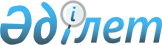 2016-2018 жылдарға арналған аудандық бюджет туралыЖамбыл облысы Т.Рысқұлов аудандық мәслихатының 2015 жылғы 25 желтоқсандағы № 39-4 шешімі. Жамбыл облысы Әділет департаментінде 2015 жылғы 29 желтоқсанда № 2881 болып тіркелді      РҚАО-ның ескертпесі.

      Құжаттың мәтінінде түпнұсқаның пунктуациясы мен орфографиясы сақталған.

      Қазақстан Республикасының 2008 жылғы 4 желтоқсандағы Бюджет кодексінің 9 бабына, "Қазақстан Республикасындағы жергілікті мемлекеттік басқару және өзін-өзі басқару туралы" Қазақстан Республикасының 2001 жылғы 23 қаңтардағы Заңының 6 бабына сәйкес Т. Рысқұлов аудандық мәслихаты ШЕШІМ ҚАБЫЛДАДЫ:

      1. 2016-2018 жылдарға арналған аудандық бюджет 1, 2, 3 қосымшаларға сәйкес, оның ішінде 2016 жылға мынадай көлемдерде бекітілсін:

      1) кірістер 6 382 116 мың теңге;

      салықтық түсімдер 925 004 мың теңге;

      салықтық емес түсімдер 5 520 мың теңге;

      негізгі капиталды сатудан түсетін түсімдер 7 086 мың теңге;

      трансферттер түсімі 5 444 506 мың теңге;

      2) шығындар 8 166 611 мың теңге;

      3) таза бюджеттік кредиттеу 43 493 мың теңге; 

      бюджеттік кредиттер 57 267 мың теңге;

      бюджеттік кредиттерді өтеу 13 774 мың теңге;

      4) қаржы активтерімен операциялар бойынша 

      сальдо 0 мың теңге;

      қаржы активтерін сатып алу 0 мың теңге;

      мемлекеттің қаржы активтерін сатудан түсетін 

      түсімдер 0 мың теңге;

      5) бюджет тапшылығы (профициті) – 1 827 988 мың теңге; 

      6) бюджет тапшылығын қаржыландыру 

      (профицитін пайдалану) 1 827 988 мың теңге;

      қарыздар түсімі 57 267 мың теңге;

      қарыздарды өтеу 13 774 мың теңге;

      бюджет қаражатының пайдаланылатын қалдықтары 1 784 495 мың теңге.

      Ескерту. 1-тармаққа өзгерістер енгізілді - Жамбыл облысы Т. Рысқұлов аудандық мәслихатының 04.03.2016 № 43-4; 12.05.2016 № 3-4; 07.06.2016 № 4-4; 15.07.2016 № 6-4; 19.10.2016 № 8-4; 30.11.2016 № 9-4 шешімдерімен (01.01.2016 бастап қолданылады).

      2. 2016 жылы облыстық бюджеттен аудандық бюджетке берілетін субвенция мөлшері 2 958 057 мың теңге сомасында белгіленсін.

      3. "Агроөнеркәсіптік кешенді және ауылдық аумақтарды дамытуды мемлекеттік реттеу туралы" Қазақстан Республикасының 2005 жылғы 8 шілдедегі Заңының 18 бабына сәйкес, 2016-2018 жылдары аудандық бюджеттен қаржыландырылатын ауылдық елдi мекендерде жұмыс iстейтiн әлеуметтiк қамсыздандыру, білім беру, мәдениет, спорт және ветеринария мемлекеттік мекемелері мен ұйымдарының мамандарына қалалық жағдайында осы қызмет түрлерiмен айналысатын мамандардың ставкаларымен салыстырғанда айлық ақылары мен тарифтiк ставкаларының жиырма бес пайыз мөлшерінде үстем ақы төлеу үшін қаржы көзделсін.

      4. Аудандық жергілікті атқарушы органның резерві 15 000 мың теңге көлемінде бекітілсін. 

      5. 2016 жылға арналған бюджеттіқ инвестициялық жобаларды іске асыруға бағытталған бюджеттік бағдарламаларға бөлінген бюджеттік даму бағдарламаларының тізбесі 4 қосымшаға сәйкес бекітілсін. 

      6. 2016 жылға арналған жергілікті бюджеттің атқару процесінде секвестрлеуге жатпайтын бюджеттік бағдарламалардың тізбесі 5 қосымшаға сәйкес бекітілсін.

      7. 2016 жылға арналған ауыл шаруашылығы мақсатындағы жер учаскелерін сатудан Қазақстан Республикасының Ұлттық қорына түсетін түсімдердің көлемі 6 қосымшаға сәйкес бекітілсін.

      8. 2016 жылға арналған ауданның ауылдық округтерінің бюджеттік бағдарламалары 7 қосымшаға сәйкес бекітілсін.

      9. Осы шешімнің орындалуына бақылау және интернет ресурстарында жариялауды аудандық мәслихаттың экономика, қаржы, бюджет және жергілікті өзін-өзі басқаруды дамыту жөніндегі тұрақты комиссиясына жүктелсін.

      10. Осы шешім әділет органдарында мемлекеттік тіркеуден өткен күннен бастап күшіне енеді және 2016 жылдың 1 қантарынан бастап қолданылады.

 2016 жылға арналған бюджет      Ескерту. 1-қосымша жаңа редакцияда – Жамбыл облысы Т. Рысқұлов аудандық мәслихатының 30.11.2016 № 9-4 шешімімен (01.01.2016 бастап қолданылады).

 2017 жылға арналған бюджет 2018 жылға арналған бюджет 2016 жылға арналған бюджеттік инвестициялық жобаларды іске асыруға бағытталған бюджеттік бағдарламаларға бөлінген бюджеттік даму бағдарламаларының тізбесі 2016 жылға арналған жергілікті бюджеттің орындалу процесінде секвестрлеуге жатпайтын бюджеттік бағдарламалардың тізбесі 2015 жылға арналған ауыл шаруашылығы мақсатындағы жер учаскелерін сатудан Қазақстан Республикасының Ұлттық қорына түсетін түсімдердің көлемі 2016 жылға арналған Т. Рысқұлов ауданның ауылдық округтері бойынша бюджеттік бағдарламалары      Ескерту. 7-қосымша жаңа редакцияда – Жамбыл облысы Т. Рысқұлов аудандық мәслихатының 30.11.2016 № 9-4 шешімімен (01.01.2016 бастап қолданылады).


					© 2012. Қазақстан Республикасы Әділет министрлігінің «Қазақстан Республикасының Заңнама және құқықтық ақпарат институты» ШЖҚ РМК
				
      Аудандық мәслихат 

 Аудандық мәслихат

      сессиясының төрағасы 

хатшысы

      Ғ. Сұлтанбаев 

Б. Шамаев
Т. Рысқұлов аудандық мәслихаттың
2015 жылғы 25 желтоқсандағы
№ 39-4 шешіміне 1 қосымшаСанаты

Санаты

Кірістер атауы

сомасы, мың теңге 

Сыныбы

Сыныбы

Сыныбы

сомасы, мың теңге 

Ішкі сыныбы

Ішкі сыныбы

сомасы, мың теңге 

1

2

3

4

сомасы, мың теңге 

I. КІРІСТЕР

6382116

1

Салықтық түсімдер

925004

01

Табыс салығы

208250

2

Жеке табыс салығы

208250

03

Әлеуметтік салық

151500

1

Әлеуметтік салық

151500

04

Меншікке салынатын салықтар

536769

1

Мүлікке салынатын салықтар

476110

3

Жер салығы

8193

4

Көлік құралдарына салынатын салық

50966

5

Бірыңғай жер салығы

1500

05

Тауарларға, жұмыстарға және қызметтерге салынатын ішкі салықтар

19484

2

Акциздер

3879

3

Табиғи және басқа да ресурстарды пайдаланғаны үшiн түсетiн түсiмдер

5500

4

Кәсіпкерлік және кәсіби қызметті жүргізгені үшін алынатын алымдар

9585

5

Ойын бизнесіне салық

520

08

Заңдық мәнді іс-әрекеттерді жасағаны және (немесе) оған уәкілеттігі бар мемлекеттік органдар немесе лауазымды адамдар құжаттар бергені үшін алынатын міндетті төлемдер

9001

1

Мемлекеттік баж

9001

2

Салықтық емес түсімдер

5520

01

Мемлекеттік меншіктен түсетін кірістер

1037

1

Мемлекеттік кәсіпорындардың таза кірісі бөлігінің түсімдері

30

5

Мемлекет меншігіндегі мүлікті жалға беруден түсетін кірістер

1007

04

Мемлекеттік бюджеттен қаржыландырылатын, сондай-ақ Қазақстан Республикасы Ұлттық Банкінің бюджетінен (шығыстар сметасынан) ұсталатын және қаржыландырылатын мемлекеттік мекемелер салатын айыппұлдар, өсімпұлдар, санкциялар, өндіріп алулар

625

1

Мұнай секторы ұйымдарынан түсетін түсімдерді қоспағанда, мемлекеттік бюджеттен қаржыландырылатын, сондай-ақ Қазақстан Республикасы Ұлттық Банкінің бюджетінен (шығыстар сметасынан) ұсталатын және қаржыландырылатын мемлекеттік мекемелер салатын айыппұлдар, өсімпұлдар, санкциялар, өндіріп алулар

625

06

Өзге де салықтық емес түсімдер

3858

1

Өзге де салықтық емес түсімдер

3858

3

Негізгі капиталды сатудан түсетін түсімдер

7086

01

Мемлекеттік мекемелерге бекітілген мемлекеттік мүлікті сату

415

1

Мемлекеттік мекемелерге бекітілген мемлекеттік мүлікті сату

415

03

Жерді және материалдық емес активтерді сату

6671

1

Жерді сату

6650

2

Материалдық емес активтерді сату

21

4

Трансферттердің түсімдері

5444506

01

Төмен тұрған мемлекеттік басқару органдарынан алынатын трансферттер

02

Мемлекеттік басқарудың жоғары тұрған органдарынан түсетін трансферттер

5444506

2

Облыстық бюджеттен түсетін трансферттер

5444506

Шығыстар атауы

Шығыстар атауы

Шығыстар атауы

Шығыстар атауы

Шығыстар атауы

Функционалдық топ 

Функционалдық топ 

Функционалдық топ 

Функционалдық топ 

сомасы, мың теңге 

Бюджеттік бағдарламалардың әкімшісі 

Бюджеттік бағдарламалардың әкімшісі 

Бюджеттік бағдарламалардың әкімшісі 

сомасы, мың теңге 

Бағдарлама 

Бағдарлама 

сомасы, мың теңге 

1

2

3

4

сомасы, мың теңге 

II. ШЫҒЫНДАР

8166611

01

Жалпы сипаттағы мемлекеттік қызметтер 

544554

112

Аудан (облыстық маңызы бар қала) мәслихатының аппараты

19897

001

Аудан (облыстық маңызы бар қала) мәслихатының қызметін қамтамасыз ету жөніндегі қызметтер

19475

003

Мемлекеттік органның күрделі шығыстары

422

122

Аудан (облыстық маңызы бар қала) әкімінің аппараты

105877

001

Аудан (облыстық маңызы бар қала) әкімінің қызметін қамтамасыз ету жөніндегі қызметтер

97777

003

Мемлекеттік органның күрделі шығыстары

8100

123

Қаладағы аудан, аудандық маңызы бар қала, кент, ауыл, ауылдық округ әкімінің аппараты

356068

001

Қаладағы аудан, аудандық маңызы бар қаланың, кент, ауыл, ауылдық округ әкімінің қызметін қамтамасыз ету жөніндегі қызметтер

315143

022

Мемлекеттік органның күрделі шығыстары 

40925

452

Ауданның (облыстық маңызы бар қаланың) қаржы бөлімі

25744

001

Ауданның (облыстық маңызы бар қаланың) бюджетін орындау және коммуналдық меншігін басқару саласындағы мемлекеттік саясатты іске асыру жөніндегі қызметтер 

22547

003

Салық салу мақсатында мүлікті бағалауды жүргізу

1447

010

Жекешелендіру, коммуналдық меншікті басқару, жекешелендіруден кейінгі қызмет және осыған байланысты дауларды реттеу

1500

018

Мемлекеттік органның күрделі шығыстары

250

453

Ауданның (облыстық маңызы бар қаланың) экономика және бюджеттік жоспарлау бөлімі

17545

001

Экономикалық саясатты, мемлекеттік жоспарлау жүйесін қалыптастыру және дамыту саласындағы мемлекеттік саясатты іске асыру жөніндегі қызметтер

16995

004

Мемлекеттік органның күрделі шығыстары

550

458

Ауданның (облыстық маңызы бар қаланың) тұрғын үй-коммуналдық шаруашылығы, жолаушылар көлігі және автомобиль жолдары бөлімі

10767

001

Жергілікті деңгейде тұрғын үй-коммуналдық шаруашылығы, жолаушылар көлігі және автомобиль жолдары саласындағы мемлекеттік саясатты іске асыру жөніндегі қызметтер

10767

494

Ауданның (облыстық маңызы бар қаланың) кәсіпкерлік және өнеркәсіп бөлімі

8656

001

Жергілікті деңгейде кәсіпкерлікті және өнеркәсіпті дамыту саласындағы мемлекеттік саясатты іске асыру жөніндегі қызметтер

8476

003

Мемлекеттік органның күрделі шығыстары

180

02

Қорғаныс

4954

122

Аудан (облыстық маңызы бар қала) әкімінің аппараты

1100

005

Жалпыға бірдей әскери міндетті атқару шеңберіндегі іс-шаралар

1100

122

Аудан (облыстық маңызы бар қала) әкімінің аппараты

3854

006

Аудан (облыстық маңызы бар қала) ауқымындағы төтенше жағдайлардың алдын алу және оларды жою

2954

007

Аудандық (қалалық) ауқымдағы дала өрттерінің, сондай-ақ мемлекеттік өртке қарсы қызмет органдары құрылмаған елді мекендерде өрттердің алдын алу және оларды сөндіру жөніндегі іс-шаралар 

900

03

Қоғамдық тәртіп, қауіпсіздік, құқықтық, сот, қылмыстық-атқару қызметі

5000

458

Ауданның (облыстық маңызы бар қаланың) тұрғын үй-коммуналдық шаруашылығы, жолаушылар көлігі және автомобиль жолдары бөлімі

5000

021

Елді мекендерде жол қозғалысы қауіпсіздігін қамтамасыз ету

5000

04

Білім беру

5960193

464

Ауданның (облыстық маңызы бар қаланың) білім бөлімі

650842

009

Мектепке дейінгі тәрбие мен оқыту ұйымдарының қызметін қамтамасыз ету

244620

040

Мектепке дейінгі білім беру ұйымдарында мемлекеттік білім беру тапсырысын іске асыруға 

406222

466

Ауданның (облыстық маңызы бар қаланың) сәулет, қала құрылысы және құрылыс бөлімі

231018

037

Мектепке дейiнгi тәрбие және оқыту объектілерін салу және реконструкциялау

231018

123

Қаладағы аудан, аудандық маңызы бар қала, кент, ауыл, ауылдық округ әкімінің аппараты

10776

005

Ауылдық жерлерде балаларды мектепке дейін тегін алып баруды және кері алып келуді ұйымдастыру

10776

464

Ауданның (облыстық маңызы бар қаланың) білім бөлімі

4429318

003

Жалпы білім беру

4244498

006

Балаларға қосымша білім беру 

184820

465

Ауданның (облыстық маңызы бар қаланың) дене шынықтыру және спорт бөлімі

97835

017

Балалар мен жасөспірімдерге спорт бойынша қосымша білім беру

97835

466

Ауданның (облыстық маңызы бар қаланың) сәулет, қала құрылысы және құрылыс бөлімі

316746

021

Бастауыш, негізгі орта және жалпы орта білім беру объектілерін салу және реконструкциялау

316746

464

Ауданның (облыстық маңызы бар қаланың) білім бөлімі

223658

001

Жергілікті деңгейде білім беру саласындағы мемлекеттік саясатты іске асыру жөніндегі қызметтер

17693

004

Ауданның (облыстық маңызы бар қаланың) мемлекеттік білім беру мекемелерінде білім беру жүйесін ақпараттандыру

12700

005

Ауданның (облыстық маңызы бар қаланың) мемлекеттік білім беру мекемелер үшін оқулықтар мен оқу-әдiстемелiк кешендерді сатып алу және жеткізу

86286

015

Жетім баланы (жетім балаларды) және ата-аналарының қамқорынсыз қалған баланы (балаларды) күтіп-ұстауға қамқоршыларға (қорғаншыларға) ай сайынға ақшалай қаражат төлемі

15270

022

Жетім баланы (жетім балаларды) және ата-анасының қамқорлығынсыз қалған баланы (балаларды) асырап алғаны үшін Қазақстан азаматтарына біржолғы ақша қаражатын төлеуге арналған төлемдер

160

029

Балалар мен жасөспірімдердің психикалық денсаулығын зерттеу және халыққа психологиялық-медициналық-педагогикалық консультациялық көмек көрсету

21933

067

Ведомстволық бағыныстағы мемлекеттік мекемелерінің және ұйымдарының күрделі шығыстары

69616

06

Әлеуметтік көмек және әлеуметтік қамсыздандыру

441325

451

Ауданның (облыстық маңызы бар қаланың) жұмыспен қамту және әлеуметтік бағдарламалар бөлімі 

192768

005

Мемлекеттік атаулы әлеуметтік көмек

5022

016

18 жасқа дейінгі балаларға мемлекеттік жәрдемақылар

147000

025

Өрлеу жобасы бойынша келісілген қаржылай көмекті енгізу

40746

464

Ауданның (облыстық маңызы бар қаланың) білім бөлімі

1516

030

Патронат тәрбиешілерге берілген баланы (балаларды) асырап бағу 

1516

451

Ауданның (облыстық маңызы бар қаланың) жұмыспен қамту және әлеуметтік бағдарламалар бөлімі 

205232

002

Жұмыспен қамту бағдарламасы

97092

004

Ауылдық жерлерде тұратын денсаулық сақтау, білім беру, әлеуметтік қамтамасыз ету, мәдениет, спорт және ветеринар мамандарына отын сатып алуға Қазақстан Республикасының заңнамасына сәйкес әлеуметтік көмек көрсету

23255

006

Тұрғын үйге көмек көрсету

3128

007

Жергілікті өкілетті органдардың шешімі бойынша мұқтаж азаматтардың жекелеген топтарына әлеуметтік көмек 

15718

010

Үйден тәрбиеленіп оқытылатын мүгедек балаларды материалдық қамтамасыз ету

3054

014

Мұқтаж азаматтарға үйде әлеуметтiк көмек көрсету

38395

017

Мүгедектерді оңалту жеке бағдарламасына сәйкес, мұқтаж мүгедектерді міндетті гигиеналық құралдармен және ымдау тілі мамандарының қызмет көрсетуін, жеке көмекшілермен қамтамасыз ету 

23524

023

Жұмыспен қамту орталықтарының қызметін қамтамасыз ету

1066

451

Ауданның (облыстық маңызы бар қаланың) жұмыспен қамту және әлеуметтік бағдарламалар бөлімі 

39882

001

Жергілікті деңгейде халық үшін әлеуметтік бағдарламаларды жұмыспен қамтуды қамтамасыз етуді іске асыру саласындағы мемлекеттік саясатты іске асыру жөніндегі қызметтер 

38882

011

Жәрдемақыларды және басқа да әлеуметтік төлемдерді есептеу, төлеу мен жеткізу бойынша қызметтерге ақы төлеу

1000

458

Ауданның (облыстық маңызы бар қаланың) тұрғын үй-коммуналдық шаруашылығы, жолаушылар көлігі және автомобиль жолдары бөлімі

1927

050

Қазақстан Республикасында мүгедектердің құқықтарын қамтамасыз ету және өмір сүру сапасын жақсарту жөніндегі 2012-2018 жылдарға арналған іс-шаралар жоспарын іске асыру

1927

07

Тұрғын үй-коммуналдық шаруашылық

180161

123

Қаладағы аудан, аудандық маңызы бар қала, кент, ауыл, ауылдық округ әкімінің аппараты

8247

027

Жұмыспен қамту 2020 жол картасы бойынша қалаларды және ауылдық елді мекендерді дамыту шеңберінде объектілерді жөндеу және абаттандыру

8247

458

Ауданның (облыстық маңызы бар қаланың) тұрғын үй-коммуналдық шаруашылығы, жолаушылар көлігі және автомобиль жолдары бөлімі

6012

041

Жұмыспен қамту 2020 жол картасы бойынша қалаларды және ауылдық елді мекендерді дамыту шеңберінде объектілерді жөндеу және абаттандыру

6012

466

Ауданның (облыстық маңызы бар қаланың) сәулет, қала құрылысы және құрылыс бөлімі

16632

004

Инженерлік-коммуникациялық инфрақұрылымды жобалау, дамыту және (немесе) жайластыру

16632

123

Қаладағы аудан, аудандық маңызы бар қала, кент, ауыл, ауылдық округ әкімінің аппараты

26744

014

Елді мекендерді сумен жабдықтауды ұйымдастыру

26744

458

Ауданның (облыстық маңызы бар қаланың) тұрғын үй-коммуналдық шаруашылығы, жолаушылар көлігі және автомобиль жолдары бөлімі

11790

012

Сумен жабдықтау және су бұру жүйесінің жұмыс істеуі

11790

466

Ауданның (облыстық маңызы бар қаланың) сәулет, қала құрылысы және құрылыс бөлімі

23115

005

Коммуналдық шаруашылығын дамыту

3313

058

Елді мекендердегі сумен жабдықтау және су бұру жүйелерін дамыту

19802

123

Қаладағы аудан, аудандық маңызы бар қала, кент, ауыл, ауылдық округ әкімінің аппараты

80524

008

Елді мекендердегі көшелерді жарықтандыру

33945

009

Елді мекендердің санитариясын қамтамасыз ету

5388

011

Елді мекендерді абаттандыру мен көгалдандыру

41191

458

Ауданның (облыстық маңызы бар қаланың) тұрғын үй-коммуналдық шаруашылығы, жолаушылар көлігі және автомобиль жолдары бөлімі

7097

016

Елдi мекендердiң санитариясын қамтамасыз ету

124

018

Елді мекендерді абаттандыру және көгалдандыру

6973

08

Мәдениет, спорт, туризм және ақпараттық кеңістік

337414

455

Ауданның (облыстық маңызы бар қаланың) мәдениет және тілдерді дамыту бөлімі

148880

003

Мәдени-демалыс жұмысын қолдау

148880

465

Ауданның (облыстық маңызы бар қаланың) дене шынықтыру және спорт бөлімі 

24794

001

Жергілікті деңгейде дене шынықтыру және спорт саласындағы мемлекеттік саясатты іске асыру жөніндегі қызметтер

18354

004

Мемлекеттік органның күрделі шығыстары

250

006

Аудандық (облыстық маңызы бар қалалық) деңгейде спорттық жарыстар өткiзу

2290

007

Әртүрлi спорт түрлерi бойынша аудан (облыстық маңызы бар қала) құрама командаларының мүшелерiн дайындау және олардың облыстық спорт жарыстарына қатысуы

3900

455

Ауданның (облыстық маңызы бар қаланың) мәдениет және тілдерді дамыту бөлімі

84708

006

Аудандық (қалалық) кітапханалардың жұмыс істеуі

84008

007

Мемлекеттік тілді және Қазақстан халықтарының басқа да тілдерін дамыту

700

456

Ауданның (облыстық маңызы бар қаланың) ішкі саясат бөлімі

24059

002

Мемлекеттік ақпараттық саясат жүргізу жөніндегі қызметтер

24059

455

Ауданның (облыстық маңызы бар қаланың) мәдениет және тілдерді дамыту бөлімі

24255

001

Жергілікті деңгейде тілдерді және мәдениетті дамыту саласындағы мемлекеттік саясатты іске асыру жөніндегі қызметтер

9705

032

Ведомстволық бағыныстағы мемлекеттік мекемелерінің және ұйымдарының күрделі шығыстары

14550

456

Ауданның (облыстық маңызы бар қаланың) ішкі саясат бөлімі

30718

001

Жергілікті деңгейде ақпарат, мемлекеттілікті нығайту және азаматтардың әлеуметтік сенімділігін қалыптастыру саласында мемлекеттік саясатты іске асыру жөніндегі қызметтер

9400

003

Жастар саясаты саласында іс-шараларды іске асыру

21003

032

Ведомстволық бағыныстағы мемлекеттік мекемелерінің және ұйымдарының күрделі шығыстары

315

10

Ауыл, су, орман, балық шаруашылығы, ерекше қорғалатын табиғи аумақтар, қоршаған ортаны және жануарлар дүниесін қорғау, жер қатынастары

229201

462

Ауданның (облыстық маңызы бар қаланың) ауыл шаруашылығы бөлімі

36285

001

Жергілікте деңгейде ауыл шаруашылығы саласындағы мемлекеттік саясатты іске асыру жөніндегі қызметтер

20042

006

Мемлекеттік органның күрделі шығыстары

1275

099

Мамандардың әлеуметтік көмек көрсетуі жөніндегі шараларды іске асыру

14968

473

Ауданның (облыстық маңызы бар қаланың) ветеринария бөлімі

45810

001

Жергілікте деңгейде ветеринария саласындағы мемлекеттік саясатты іске асыру жөніндегі қызметтер 

23847

005

Мал көмінділерінің (биотермиялық шұнқырлардың) жұмыс істеуін қамтамасыз ету

0

006

Ауру жануарларды санитарлық союды ұйымдастыру

1422

007

Қаңғыбас иттер мен мысықтарды аулауды және жоюды ұйымдастыру

2273

008

Алып қойылатын және жойылатын ауру жануарлардың, жануарлардан алынатын өнімдер мен шикізаттың құнын иелеріне өтеу

5816

009

Жануарлардың энзоотиялық аурулары бойынша ветеринариялық іс-шараларды жүргізу

10252

010

Ауыл шаруашылығы жануарларын сәйкестендіру жөніндегі іс-шараларды өткізу

2200

463

Ауданның (облыстық маңызы бар қаланың) жер қатынастары бөлімі

9941

001

Аудан (облыстық манызы бар қала) аумағында жер қатынастарын реттеу саласындағы мемлекеттік саясатты іске асыру жөніндегі қызметтер

9082

006

Аудандардың, облыстық маңызы бар, аудандық маңызы бар қалалардың, кенттердiң, ауылдардың, ауылдық округтердiң шекарасын белгiлеу кезiнде жүргiзiлетiн жерге орналастыру

709

007

Мемлекеттік органның күрделі шығыстары

150

473

Ауданның (облыстық маңызы бар қаланың) ветеринария бөлімі

137165

011

Эпизоотияға қарсы іс-шаралар жүргізу

137165

11

Өнеркәсіп, сәулет, қала құрылысы және құрылыс қызметі

22187

466

Ауданның (облыстық маңызы бар қаланың) сәулет, қала құрылысы және құрылыс бөлімі

22187

001

Құрылыс, облыс қалаларының, аудандарының және елді мекендерінің сәулеттік бейнесін жақсарту саласындағы мемлекеттік саясатты іске асыру және ауданның (облыстық маңызы бар қаланың) аумағын оңтайлы және тиімді қала құрылыстық игеруді қамтамасыз ету жөніндегі қызметтер

16187

013

Аудан аумағында қала құрлысын дамытудың кешенді схемаларын, аудандық (облыстық) маңызы бар қалалардың, кенттердің және өзге де ауылдық елді мекендердің бас жоспарларын әзірлеу

6000

12

Көлік және коммуникация

259871

458

Ауданның (облыстық маңызы бар қаланың) тұрғын үй-коммуналдық шаруашылығы, жолаушылар көлігі және автомобиль жолдары бөлімі

259871

023

Автомобиль жолдарының жұмыс істеуін қамтамасыз ету

22760

045

Аудандық маңызы бар автомобиль жолдарын және елді-мекендердің көшелерін күрделі және орташа жөндеу

237111

13

 Басқалар 

96333

123

Қаладағы аудан, аудандық маңызы бар қала, кент, ауыл, ауылдық округ әкімінің аппараты

61800

040

"Өңірлерді дамыту" Бағдарламасы шеңберінде өңірлерді экономикалық дамытуға жәрдемдесу бойынша шараларды іске асыру

61800

452

Ауданның (облыстық маңызы бар қаланың) қаржы бөлімі

7033

012

Ауданның (облыстық маңызы бар қаланың) жергілікті атқарушы органының резерві

7033

458

Ауданның (облыстық маңызы бар қаланың) тұрғын үй-коммуналдық шаруашылығы, жолаушылар көлігі және автомобиль жолдары бөлімі

27500

065

Заңды тұлғалардың жарғылық капиталын қалыптастыру немесе ұлғайту

27500

14

Борышқа қызмет көрсету

22

452

Ауданның (облыстық маңызы бар қаланың) қаржы бөлімі

22

013

Жергілікті атқарушы органдардың облыстық бюджеттен қарыздар бойынша сыйақылар мен өзге де төлемдерді төлеу бойынша борышына қызмет көрсету

22

15

Трансферттер

85396

452

Ауданның (облыстық маңызы бар қаланың) қаржы бөлімі

85396

006

Нысаналы пайдаланылмаған (толық пайдаланылмаған) трансферттерді қайтару

6616

007

Бюджеттік алып қоюлар

2600

016

Нысаналы мақсатқа сай пайдаланылмаған нысаналы трансферттерді қайтару

0

020

Бюджет саласындағы еңбекақы төлеу қорының өзгеруіне байланысты жоғарғы тұрған бюджеттерге берілетін ағымдағы нысаналы трансферттер

0

024

Мемлекеттік органдардың функцияларын мемлекеттік басқарудың төмен тұрған деңгейлерінен жоғары деңгейлерге беруге байланысты жоғары тұрған бюджеттерге берілетін ағымдағы нысаналы трансферттер

0

051

Жергілікті өзін-өзі басқару органдарына берілетін трансферттер

76180

IІІ. Таза бюджетті кредиттеу

43493

5

Бюджеттік кредиттер

57267

10

Ауыл, су, орман, балық шаруашылығы, ерекше қорғалатын табиғи аумақтар, қоршаған ортаны және жануарлар дүниесін қорғау, жер қатынастары

57267

1

Ауыл шаруашылығы

57267

462

Ауданның (облыстық маңызы бар қаланың) ауыл шаруашылығы бөлімі

57267

008

Мамандарды әлеуметтік қолдау шараларын іске асыруға берілетін бюджеттік кредиттер

57267

Санаты 

Санаты 

Санаты 

Атауы

сомасы, мың теңге

Сыныбы

Сыныбы

Сыныбы

сомасы, мың теңге

Ішкі сыныбы

Ішкі сыныбы

сомасы, мың теңге

1

2

3

4

5

5

Бюджеттік кредиттерді өтеу

13774

01

Бюджеттік кредиттерді өтеу

13774

1

Мемлекеттік бюджеттен берілген бюджеттік кредиттерді өтеу

13774

Фукционалдық топ                                             Атауы

Фукционалдық топ                                             Атауы

Фукционалдық топ                                             Атауы

Фукционалдық топ                                             Атауы

сомасы, мың теңге

Бюджеттік бағдарламалардың әкімшісі

Бюджеттік бағдарламалардың әкімшісі

Бюджеттік бағдарламалардың әкімшісі

сомасы, мың теңге

Бағдарлама

Бағдарлама

сомасы, мың теңге

1

2

3

4

5

ІV. Қаржы активтерімен операциялар бойынша сальдо

0

Қаржы активтерін сатып алу

0

Санаты 

Санаты 

Санаты 

Атауы

сомасы, мың теңге

Сыныбы

Сыныбы

Сыныбы

сомасы, мың теңге

Ішкі сыныбы

Ішкі сыныбы

сомасы, мың теңге

1

2

3

4

5

6

Мемлекеттік қаржы активтерін сатудан түсетін түсімдер

0

01

Мемлекеттік қаржы активтерін сатудан түсетін түсімдер

0

1

Қаржы активтерін ел ішінде сатудан түсетін түсімдер

0

Фукционалдық топ                                                Атауы

Фукционалдық топ                                                Атауы

Фукционалдық топ                                                Атауы

Фукционалдық топ                                                Атауы

сомасы, мың теңге

Бюджеттік бағдарламалардың әкімшісі

Бюджеттік бағдарламалардың әкімшісі

Бюджеттік бағдарламалардың әкімшісі

Бюджеттік бағдарламалардың әкімшісі

сомасы, мың теңге

Бағдарлама 

Бағдарлама 

сомасы, мың теңге

1

2

3

4

5

V. Бюджет тапшылығы (профициті)

-1827988

VI. Бюджет тапшылығын қаржыландыру (профицитін пайдалану)

1827988

СанатыАтауы

СанатыАтауы

СанатыАтауы

СанатыАтауы

сомасы, мың теңге

Сыныбы 

Сыныбы 

Сыныбы 

сомасы, мың теңге

Ішкі сыныбы 

Ішкі сыныбы 

1

2

3

4

5

7

Қарыздар түсімі

57267

01

Мемлекеттік ішкі қарыздар

57267

2

Қарыз алу келісім-шарттары

57267

Фукционалдық топ Атауы

Фукционалдық топ Атауы

Фукционалдық топ Атауы

Фукционалдық топ Атауы

сомасы, мың теңге

Бюджеттік бағдарламалардың әкімшісі

Бюджеттік бағдарламалардың әкімшісі

Бюджеттік бағдарламалардың әкімшісі

сомасы, мың теңге

Бағдарлама

Бағдарлама

сомасы, мың теңге

1

2

3

4

5

Қарыздарды өтеу

13774

16

Қарыздарды өтеу

13774

452

Ауданның (облыстық маңызы бар қаланың) қаржы бөлімі

13774

008

Жергілікті атқарушы органның жоғары тұрған бюджет алдындағы борышын өтеу

13774

8

Бюджет қаражатының пайдаланылатын қалдықтары

1784495

01

Бюджет қаражаты қалдықтары

1784495

1

Бюджет қаражатының бос қалдықтары

1784495

Бюджет қаражатының бос қалдықтары

1784495

Т. Рысқұлов аудандық мәслихаттың
2015 жылғы 25 желтоқсандағы
№ 39-4 шешіміне 2 қосымшаСанаты

Санаты

Санаты

Кірістер атауы

сомасы, мың теңге

Сыныбы

Сыныбы

Сыныбы

сомасы, мың теңге

Ішкі сыныбы

Ішкі сыныбы

сомасы, мың теңге

1

2

3

4

I. КІРІСТЕР

6 962 295

1

Салықтық түсімдер

2 352 424

01

Табыс салығы

237 384

2

Жеке табыс салығы

237384

03

Әлеуметтік салық

180 450

1

Әлеуметтік салық

180 450

04

Меншікке салынатын салықтар

1 897 647

1

Мүлікке салынатын салықтар

1 829 194

3

Жер салығы

7 433

4

Көлік құралдарына салынатын салық

59 094

5

Бірыңғай жер салығы

1 926

05

Тауарларға, жұмыстарға және қызметтерге салынатын ішкі салықтар

22 772

2

Акциздер

4 150

3

Табиғи және басқа да ресурстарды пайдаланғаны үшiн түсетiн түсiмдер

5 900

4

Кәсіпкерлік және кәсіби қызметті жүргізгені үшін алынатын алымдар

11 577

5

Ойын бизнесіне салық

1 145

08

Заңдық мәнді іс-әрекеттерді жасағаны және (немесе) оған уәкілеттігі бар мемлекеттік органдар немесе лауазымды адамдар құжаттар бергені үшін алынатын міндетті төлемдер

14 171

1

Мемлекеттік баж

14 171

2

Салықтық емес түсімдер

4 050

01

Мемлекеттік меншіктен түсетін кірістер

980

1

Мемлекеттік кәсіпорындардың таза кірісі бөлігінің түсімдері

30

5

Мемлекет меншігіндегі мүлікті жалға беруден түсетін кірістер

950

04

Мемлекеттік бюджеттен қаржыландырылатын, сондай-ақ Қазақстан Республикасы Ұлттық Банкінің бюджетінен (шығыстар сметасынан) ұсталатын және қаржыландырылатын мемлекеттік мекемелер салатын айыппұлдар, өсімпұлдар, санкциялар, өндіріп алулар

70

1

Мұнай секторы ұйымдарынан түсетін түсімдерді қоспағанда, мемлекеттік бюджеттен қаржыландырылатын, сондай-ақ Қазақстан Республикасы Ұлттық Банкінің бюджетінен (шығыстар сметасынан) ұсталатын және қаржыландырылатын мемлекеттік мекемелер салатын айыппұлдар, өсімпұлдар, санкциялар, өндіріп алулар

70

06

Өзге де салықтық емес түсімдер

3 000

1

Өзге де салықтық емес түсімдер

3 000

3

Негізгі капиталды сатудан түсетін түсімдер

7 500

03

Жерді және материалдық емес активтерді сату

7 500

1

Жерді сату

7 500

4

Трансферттердің түсімдері

4 598 321

02

Мемлекеттік басқарудың жоғары тұрған органдарынан түсетін трансферттер

4598 321

2

Облыстық бюджеттен түсетін трансферттер

4 598 321

Шығыстар атауы

Шығыстар атауы

Шығыстар атауы

Шығыстар атауы

сомасы, мың теңге

Функционалдық топ

Функционалдық топ

Функционалдық топ

Функционалдық топ

сомасы, мың теңге

Бюджеттік бағдарламалардың әкімшісі

Бюджеттік бағдарламалардың әкімшісі

Бюджеттік бағдарламалардың әкімшісі

сомасы, мың теңге

Бағдарлама

Бағдарлама

сомасы, мың теңге

1

2

3

4

II. ШЫҒЫНДАР

6 962 295

01

Жалпы сипаттағы мемлекеттік қызметтер

457 611

112

Аудан (облыстық маңызы бар қала) мәслихатының аппараты

17 325

001

Аудан (облыстық маңызы бар қала) мәслихатының қызметін қамтамасыз ету жөніндегі қызметтер

17175

003

Мемлекеттік органның күрделі шығыстары

150

122

Аудан (облыстық маңызы бар қала) әкімінің аппараты

85 426

001

Аудан (облыстық маңызы бар қала) әкімінің қызметін қамтамасыз ету жөніндегі қызметтер

85 276

003

Мемлекеттік органның күрделі шығыстары

150

123

Қаладағы аудан, аудандық маңызы бар қала, кент, ауыл, ауылдық округ әкімінің аппараты

298 724

001

Қаладағы аудан, аудандық маңызы бар қала, кент, ауыл, ауылдық округ әкімінің қызметін қамтамасыз ету жөніндегі қызметтер

273 965

022

Мемлекеттік органның күрделі шығыстары

24 759

452

Ауданның (облыстық маңызы бар қаланың) қаржы бөлімі

22 573

001

Ауданның (облыстық маңызы бар қаланың) бюджетін орындау және коммуналдық меншігін басқару саласындағы мемлекеттік саясатты іске асыру жөніндегі қызметтер

19 626

003

Салық салу мақсатында мүлікті бағалауды жүргізу

1 447

010

Жекешелендіру, коммуналдық меншікті басқару, жекешелендіруден кейінгі қызмет және осыған байланысты дауларды реттеу

1 500

453

Ауданның (облыстық маңызы бар қаланың) экономика және бюджеттік жоспарлау бөлімі

16 272

001

Экономикалық саясатты, мемлекеттік жоспарлау жүйесін қалыптастыру және дамыту саласындағы мемлекеттік саясатты іске асыру жөніндегі қызметтер

16 122

004

Мемлекеттік органның күрделі шығыстары

150

458

Ауданның (облыстық маңызы бар қаланың) тұрғын үй-коммуналдық шаруашылығы, жолаушылар көлігі және автомобиль жолдары бөлімі

10 201

001

Жергілікті деңгейде тұрғын үй-коммуналдық шаруашылығы, жолаушылар көлігі және автомобиль жолдары саласындағы мемлекеттік саясатты іске асыру жөніндегі қызметтер

10 201

494

Ауданның (облыстық маңызы бар қаланың) кәсіпкерлік және өнеркәсіп бөлімі

7 090

001

Жергілікті деңгейде кәсіпкерлікті және өнеркәсіпті дамыту саласындағы мемлекеттік саясатты іске асыру жөніндегі қызметтер

6 910

003

Мемлекеттік органның күрделі шығыстары

180

02

Қорғаныс

3 500

122

Аудан (облыстық маңызы бар қала) әкімінің аппараты

1 100

005

Жалпыға бірдей әскери міндетті атқару шеңберіндегі іс-шаралар

1 100

122

Аудан (облыстық маңызы бар қала) әкімінің аппараты

2 400

006

Аудан (облыстық маңызы бар қала) ауқымындағы төтенше жағдайлардың алдын алу және оларды жою

1 500

007

Аудандық (қалалық) ауқымдағы дала өрттерінің, сондай-ақ мемлекеттік өртке қарсы қызмет органдары құрылмаған елді мекендерде өрттердің алдын алу және оларды сөндіру жөніндегі іс-шаралар

900

03

Қоғамдық тәртіп, қауіпсіздік, құқықтық, сот, қылмыстық-атқару қызметі

5 000

458

Ауданның (облыстық маңызы бар қаланың) тұрғын үй-коммуналдық шаруашылығы, жолаушылар көлігі және автомобиль жолдары бөлімі

5 000

021

Елді мекендерде жол қозғалысы қауіпсіздігін қамтамасыз ету

5 000

04

Білім беру

5 106 036

464

Ауданның (облыстық маңызы бар қаланың) білім бөлімі

591 265

009

Мектепке дейінгі тәрбие мен оқыту ұйымдарының қызметін қамтамасыз ету

298 950

040

Мектепке дейінгі білім беру ұйымдарында мемлекеттік білім беру тапсырысын іске асыруға

292 315

123

Қаладағы аудан, аудандық маңызы бар қала, кент, ауыл, ауылдық округ әкімінің аппараты

12 232

005

Ауылдық жерлерде балаларды мектепке дейін тегін алып баруды және кері алып келуді ұйымдастыру

12 232

464

Ауданның (облыстық маңызы бар қаланың) білім бөлімі

4 131 721

003

Жалпы білім беру

3 945 977

006

Балаларға қосымша білім беру

185 744

465

Ауданның (облыстық маңызы бар қаланың) дене шынықтыру және спорт бөлімі

91 951

017

Балалар мен жасөспірімдерге спорт бойынша қосымша білім беру

91 951

466

Ауданның (облыстық маңызы бар қаланың) сәулет, қала құрылысы және құрылыс бөлімі

106 000

021

Бастауыш, негізгі орта және жалпы орта білім беру объектілерін салу және реконструкциялау

106 000

464

Ауданның (облыстық маңызы бар қаланың) білім бөлімі

172 867

001

Жергілікті деңгейде білім беру саласындағы мемлекеттік саясатты іске асыру жөніндегі қызметтер

16 943

004

Ауданның (облыстық маңызы бар қаланың) мемлекеттік білім беру мекемелерінде білім беру жүйесін ақпараттандыру

12 700

005

Ауданның (облыстық маңызы бар қаланың) мемлекеттік білім беру мекемелер үшін оқулықтар мен оқу-әдiстемелiк кешендерді сатып алу және жеткізу

86 286

015

Жетім баланы (жетім балаларды) және ата-аналарының қамқорынсыз қалған баланы (балаларды) күтіп-ұстауға қамқоршыларға (қорғаншыларға) ай сайынға ақшалай қаражат төлемі

17 870

022

Жетім баланы (жетім балаларды) және ата-анасының қамқорлығынсыз қалған баланы (балаларды) асырап алғаны үшін Қазақстан азаматтарына біржолғы ақша қаражатын төлеуге арналған төлемдер

2 393

029

Балалар мен жасөспірімдердің психикалық денсаулығын зерттеу және халыққа психологиялық-медициналық-педагогикалық консультациялық көмек көрсету

21 675

067

Ведомстволық бағыныстағы мемлекеттік мекемелерінің және ұйымдарының күрделі шығыстары

15 000

06

Әлеуметтік көмек және әлеуметтік қамсыздандыру

375 036

451

Ауданның (облыстық маңызы бар қаланың) жұмыспен қамту және әлеуметтік бағдарламалар бөлімі

171 751

005

Мемлекеттік атаулы әлеуметтік көмек

6 000

016

18 жасқа дейінгі балаларға мемлекеттік жәрдемақылар

135 751

025

Өрлеу жобасы бойынша келісілген қаржылай көмекті енгізу

30 000

464

Ауданның (облыстық маңызы бар қаланың) білім бөлімі

1 580

030

Патронат тәрбиешілерге берілген баланы (балаларды) асырап бағу

1 580

451

Ауданның (облыстық маңызы бар қаланың) жұмыспен қамту және әлеуметтік бағдарламалар бөлімі

166 237

002

Жұмыспен қамту бағдарламасы

65 000

004

Ауылдық жерлерде тұратын денсаулық сақтау, білім беру, әлеуметтік қамтамасыз ету, мәдениет, спорт және ветеринар мамандарына отын сатып алуға Қазақстан Республикасының заңнамасына сәйкес әлеуметтік көмек көрсету

24 307

006

Тұрғын үйге көмек көрсету

3 020

007

Жергілікті өкілетті органдардың шешімі бойынша мұқтаж азаматтардың жекелеген топтарына әлеуметтік көмек

16 000

010

Үйден тәрбиеленіп оқытылатын мүгедек балаларды материалдық қамтамасыз ету

3 800

014

Мұқтаж азаматтарға үйде әлеуметтiк көмек көрсету

35 601

017

Мүгедектерді оңалту жеке бағдарламасына сәйкес, мұқтаж мүгедектерді міндетті гигиеналық құралдармен және ымдау тілі мамандарының қызмет көрсетуін, жеке көмекшілермен қамтамасыз ету

17 443

023

Жұмыспен қамту орталықтарының қызметін қамтамасыз ету

1 066

451

Ауданның (облыстық маңызы бар қаланың) жұмыспен қамту және әлеуметтік бағдарламалар бөлімі

35 468

001

Жергілікті деңгейде халық үшін әлеуметтік бағдарламаларды жұмыспен қамтуды қамтамасыз етуді іске асыру саласындағы мемлекеттік саясатты іске асыру жөніндегі қызметтер

34 468

011

Жәрдемақыларды және басқа да әлеуметтік төлемдерді есептеу, төлеу мен жеткізу бойынша қызметтерге ақы төлеу

1 000

07

Тұрғын үй-коммуналдық шаруашылық

22 160

123

Қаладағы аудан, аудандық маңызы бар қала, кент, ауыл, ауылдық округ әкімінің аппараты

40 000

014

Елді мекендерді сумен жабдықтауды ұйымдастыру

40 000

466

Ауданның (облыстық маңызы бар қаланың) сәулет, қала құрылысы және құрылыс бөлімі

118 937

005

Коммуналдық шаруашылығын дамыту

70 748

058

Елді мекендердегі сумен жабдықтау және су бұру жүйелерін дамыту

48 189

123

Қаладағы аудан, аудандық маңызы бар қала, кент, ауыл, ауылдық округ әкімінің аппараты

62 223

008

Елді мекендердегі көшелерді жарықтандыру

35 305

009

Елді мекендердің санитариясын қамтамасыз ету

842

011

Елді мекендерді абаттандыру мен көгалдандыру

26 076

08

Мәдениет, спорт, туризм және ақпараттық кеңістік

285 622

455

Ауданның (облыстық маңызы бар қаланың) мәдениет және тілдерді дамыту бөлімі

120 698

003

Мәдени-демалыс жұмысын қолдау

120 698

465

Ауданның (облыстық маңызы бар қаланың) дене шынықтыру және спорт бөлімі

22 507

001

Жергілікті деңгейде дене шынықтыру және спорт саласындағы мемлекеттік саясатты іске асыру жөніндегі қызметтер

16 507

006

Аудандық (облыстық маңызы бар қалалық) деңгейде спорттық жарыстар өткiзу

2 000

007

Әртүрлi спорт түрлерi бойынша аудан (облыстық маңызы бар қала) құрама командаларының мүшелерiн дайындау және олардың облыстық спорт жарыстарына қатысуы

4 000

455

Ауданның (облыстық маңызы бар қаланың) мәдениет және тілдерді дамыту бөлімі

77 260

006

Аудандық (қалалық) кітапханалардың жұмыс істеуі

76 560

007

Мемлекеттік тілді және Қазақстан халықтарының басқа да тілдерін дамыту

700

456

Ауданның (облыстық маңызы бар қаланың) ішкі саясат бөлімі

23 816

002

Мемлекеттік ақпараттық саясат жүргізу жөніндегі қызметтер

23 816

455

Ауданның (облыстық маңызы бар қаланың) мәдениет және тілдерді дамыту бөлімі

13 181

001

Жергілікті деңгейде тілдерді және мәдениетті дамыту саласындағы мемлекеттік саясатты іске асыру жөніндегі қызметтер

11 931

032

Ведомстволық бағыныстағы мемлекеттік мекемелерінің және ұйымдарының күрделі шығыстары

1 250

456

Ауданның (облыстық маңызы бар қаланың) ішкі саясат бөлімі

28 160

001

Жергілікті деңгейде ақпарат, мемлекеттілікті нығайту және азаматтардың әлеуметтік сенімділігін қалыптастыру саласында мемлекеттік саясатты іске асыру жөніндегі қызметтер

9 960

003

Жастар саясаты саласында іс-шараларды іске асыру

17 885

032

Ведомстволық бағыныстағы мемлекеттік мекемелерінің және ұйымдарының күрделі шығыстары

315

10

Ауыл, су, орман, балық шаруашылығы, ерекше қорғалатын табиғи аумақтар, қоршаған ортаны және жануарлар дүниесін қорғау, жер қатынастары

227 283

462

Ауданның (облыстық маңызы бар қаланың) ауыл шаруашылығы бөлімі

28 821

001

Жергілікте деңгейде ауыл шаруашылығы саласындағы мемлекеттік саясатты іске асыру жөніндегі қызметтер

16 093

006

Мемлекеттік органның күрделі шығыстары

150

099

Мамандардың әлеуметтік көмек көрсетуі жөніндегі шараларды іске асыру

12 578

466

Ауданның (облыстық маңызы бар қаланың) сәулет, қала құрылысы және құрылыс бөлімі

59 701

010

Ауыл шаруашылығы объектілерін дамыту

59 701

473

Ауданның (облыстық маңызы бар қаланың) ветеринария бөлімі

33 792

001

Жергілікте деңгейде ветеринария саласындағы мемлекеттік саясатты іске асыру жөніндегі қызметтер

18 761

006

Ауру жануарларды санитарлық союды ұйымдастыру

1 422

007

Қаңғыбас иттер мен мысықтарды аулауды және жоюды ұйымдастыру

2 273

008

Алып қойылатын және жойылатын ауру жануарлардың, жануарлардан алынатын өнімдер мен шикізаттың құнын иелеріне өтеу

1 536

009

Жануарлардың энзоотиялық аурулары бойынша ветеринариялық іс-шараларды жүргізу

7 500

010

Ауыл шаруашылығы жануарларын сәйкестендіру жөніндегі іс-шараларды өткізу

2 300

463

Ауданның (облыстық маңызы бар қаланың) жер қатынастары бөлімі

10 969

001

Аудан (облыстық манызы бар қала) аумағында жер қатынастарын реттеу саласындағы мемлекеттік саясатты іске асыру жөніндегі қызметтер

9 364

006

Аудандардың, облыстық маңызы бар, аудандық маңызы бар қалалардың, кенттердiң, ауылдардың, ауылдық округтердiң шекарасын белгiлеу кезiнде жүргiзiлетiн жерге орналастыру

1 455

007

Мемлекеттік органның күрделі шығыстары

150

473

Ауданның (облыстық маңызы бар қаланың) ветеринария бөлімі

94 000

011

Эпизоотияға қарсы іс-шаралар жүргізу

94 000

11

Өнеркәсіп, сәулет, қала құрылысы және құрылыс қызметі

16 858

466

Ауданның (облыстық маңызы бар қаланың) сәулет, қала құрылысы және құрылыс бөлімі

16 858

001

Құрылыс, облыс қалаларының, аудандарының және елді мекендерінің сәулеттік бейнесін жақсарту саласындағы мемлекеттік саясатты іске асыру және ауданның (облыстық маңызы бар қаланың) аумағын оңтайлы және тиімді қала құрылыстық игеруді қамтамасыз ету жөніндегі қызметтер

16 858

12

Көлік және коммуникация

111 000

458

Ауданның (облыстық маңызы бар қаланың) тұрғын үй-коммуналдық шаруашылығы, жолаушылар көлігі және автомобиль жолдары бөлімі

111 000

023

Автомобиль жолдарының жұмыс істеуін қамтамасыз ету

11 000

045

Аудандық маңызы бар автомобиль жолдарын және елді-мекендердің көшелерін күрделі және орташа жөндеу

100 000

13

Басқалар

66 800

123

Қаладағы аудан, аудандық маңызы бар қала, кент, ауыл, ауылдық округ әкімінің аппараты

61 800

040

"Өңірлерді дамыту" Бағдарламасы шеңберінде өңірлерді экономикалық дамытуға жәрдемдесу бойынша шараларды іске асыру

61 800

452

Ауданның (облыстық маңызы бар қаланың) қаржы бөлімі

5 000

012

Ауданның (облыстық маңызы бар қаланың) жергілікті атқарушы органының резерві

5 000

14

Борышқа қызмет көрсету

0

15

Трансферттер

86 389

452

Ауданның (облыстық маңызы бар қаланың) қаржы бөлімі

86 389

051

Жергілікті өзін-өзі басқару органдарына берілетін трансферттер

86 389

IІІ. Таза бюджетті кредиттеу

0

5

Бюджеттік кредиттер

0

Санаты

Санаты

Санаты

Атауы

сомасы, мың теңге

Сыныбы

Сыныбы

Сыныбы

сомасы, мың теңге

Ішкі сыныбы

Ішкі сыныбы

сомасы, мың теңге

1

2

3

4

5

5

Бюджеттік кредиттерді өтеу

0

01

Бюджеттік кредиттерді өтеу

0

1

Мемлекеттік бюджеттен берілген бюджеттік кредиттерді өтеу

0

Фукционалдық топ                                        Атауы

Фукционалдық топ                                        Атауы

Фукционалдық топ                                        Атауы

Фукционалдық топ                                        Атауы

сомасы, мың теңге

Бюджеттік бағдарламалардың әкімшісі

Бюджеттік бағдарламалардың әкімшісі

Бюджеттік бағдарламалардың әкімшісі

сомасы, мың теңге

Бағдарлама

Бағдарлама

сомасы, мың теңге

1

2

3

4

5

ІV. Қаржы активтерімен операциялар бойынша сальдо

0

Қаржы активтерін сатып алу

0

Санаты

Санаты

Санаты

Атауы

сомасы, мың теңге

Сыныбы

Сыныбы

Сыныбы

сомасы, мың теңге

Ішкі сыныбы

Ішкі сыныбы

сомасы, мың теңге

1

2

3

4

5

6

Мемлекеттік қаржы активтерін сатудан түсетін түсімдер

0

01

Мемлекеттік қаржы активтерін сатудан түсетін түсімдер

0

1

Қаржы активтерін ел ішінде сатудан түсетін түсімдер

0

Фукционалдық топ                                          Атауы

Фукционалдық топ                                          Атауы

Фукционалдық топ                                          Атауы

Фукционалдық топ                                          Атауы

сомасы, мың теңге

Бюджеттік бағдарламалардың әкімшісі

Бюджеттік бағдарламалардың әкімшісі

Бюджеттік бағдарламалардың әкімшісі

сомасы, мың теңге

Бағдарлама

Бағдарлама

сомасы, мың теңге

1

2

3

4

5

V. Бюджет тапшылығы (профициті)

0

VI. Бюджет тапшылығын қаржыландыру (профицитін пайдалану)

0

Санаты

Санаты

Санаты

Атауы

сомасы, мың теңге

Сыныбы

Сыныбы

Сыныбы

сомасы, мың теңге

Ішкі сыныбы

Ішкі сыныбы

сомасы, мың теңге

1

2

3

4

5

7

Қарыздар түсімі

0

01

Мемлекеттік ішкі қарыздар

0

2

Қарыз алу келісім-шарттары

Фукционалдық топ                                         Атауы

Фукционалдық топ                                         Атауы

Фукционалдық топ                                         Атауы

Фукционалдық топ                                         Атауы

сомасы, мың теңге

Бюджеттік бағдарламалардың әкімшісі

Бюджеттік бағдарламалардың әкімшісі

Бюджеттік бағдарламалардың әкімшісі

сомасы, мың теңге

Бағдарлама

Бағдарлама

сомасы, мың теңге

1

2

3

4

5

Қарыздарды өтеу

0

16

Қарыздарды өтеу

0

8

Бюджет қаражатының пайдаланылатын қалдықтары

0

01

Бюджет қаражаты қалдықтары

0

1

Бюджет қаражатының бос қалдықтары

0

Т. Рысқұлов аудандық мәслихаттың
2015 жылғы 25 желтоқсандағы
№ 39-4 шешіміне 3 қосымшаСанаты

Санаты

Санаты

Кірістер атауы

сомасы, мың теңге

Сыныбы

Сыныбы

Сыныбы

сомасы, мың теңге

Ішкі сыныбы

Ішкі сыныбы

сомасы, мың теңге

1

2

3

4

сомасы, мың теңге

I. КІРІСТЕР

7 446 632

1

Салықтық түсімдер

2 393 703

01

Табыс салығы

245 646

2

Жеке табыс салығы

245 646

03

Әлеуметтік салық

183 387

1

Әлеуметтік салық

183 387

04

Меншікке салынатын салықтар

1 925 239

1

Мүлікке салынатын салықтар

1 852 260

3

Жер салығы

7 720

4

Көлік құралдарына салынатын салық

63 199

5

Бірыңғай жер салығы

2 060

05

Тауарларға, жұмыстарға және қызметтерге салынатын ішкі салықтар

24 390

2

Акциздер

4 441

3

Табиғи және басқа да ресурстарды пайдаланғаны үшiн түсетiн түсiмдер

6 400

4

Кәсіпкерлік және кәсіби қызметті жүргізгені үшін алынатын алымдар

12 324

5

Ойын бизнесіне салық

1 225

08

Заңдық мәнді іс-әрекеттерді жасағаны және (немесе) оған уәкілеттігі бар мемлекеттік органдар немесе лауазымды адамдар құжаттар бергені үшін алынатын міндетті төлемдер

15 041

1

Мемлекеттік баж

15 041

2

Салықтық емес түсімдер

6 060

01

Мемлекеттік меншіктен түсетін кірістер

980

1

Мемлекеттік кәсіпорындардың таза кірісі бөлігінің түсімдері

30

5

Мемлекет меншігіндегі мүлікті жалға беруден түсетін кірістер

950

04

Мемлекеттік бюджеттен қаржыландырылатын, сондай-ақ Қазақстан Республикасы Ұлттық Банкінің бюджетінен (шығыстар сметасынан) ұсталатын және қаржыландырылатын мемлекеттік мекемелер салатын айыппұлдар, өсімпұлдар, санкциялар, өндіріп алулар

80

1

Мұнай секторы ұйымдарынан түсетін түсімдерді қоспағанда, мемлекеттік бюджеттен қаржыландырылатын, сондай-ақ Қазақстан Республикасы Ұлттық Банкінің бюджетінен (шығыстар сметасынан) ұсталатын және қаржыландырылатын мемлекеттік мекемелер салатын айыппұлдар, өсімпұлдар, санкциялар, өндіріп алулар

80

06

Өзге де салықтық емес түсімдер

5 000

1

Өзге де салықтық емес түсімдер

5 000

3

Негізгі капиталды сатудан түсетін түсімдер

7 500

03

Жерді және материалдық емес активтерді сату

7 500

1

Жерді сату

7 500

4

Трансферттердің түсімдері

5 039 369

02

Мемлекеттік басқарудың жоғары тұрған органдарынан түсетін трансферттер

5 039 369

2

Облыстық бюджеттен түсетін трансферттер

5 039 369

Шығыстар атауы

Шығыстар атауы

Шығыстар атауы

сомасы, мың теңге

Функционалдық топ

Функционалдық топ

Функционалдық топ

Функционалдық топ

сомасы, мың теңге

Бюджеттік бағдарламалардың әкімшісі

Бюджеттік бағдарламалардың әкімшісі

Бюджеттік бағдарламалардың әкімшісі

сомасы, мың теңге

Бағдарлама

Бағдарлама

сомасы, мың теңге

1

2

3

4

II. ШЫҒЫНДАР

7 446 632

01

Жалпы сипаттағы мемлекеттік қызметтер

436 102

112

Аудан (облыстық маңызы бар қала) мәслихатының аппараты

17 325

001

Аудан (облыстық маңызы бар қала) мәслихатының қызметін қамтамасыз ету жөніндегі қызметтер

17 175

003

Мемлекеттік органның күрделі шығыстары

150

122

Аудан (облыстық маңызы бар қала) әкімінің аппараты

86 276

001

Аудан (облыстық маңызы бар қала) әкімінің қызметін қамтамасыз ету жөніндегі қызметтер

85 276

003

Мемлекеттік органның күрделі шығыстары

1 000

123

Қаладағы аудан, аудандық маңызы бар қала, кент, ауыл, ауылдық округ әкімінің аппараты

276 215

001

Қаладағы аудан, аудандық маңызы бар қала, кент, ауыл, ауылдық округ әкімінің қызметін қамтамасыз ету жөніндегі қызметтер

273 965

022

Мемлекеттік органның күрделі шығыстары

2 250

452

Ауданның (облыстық маңызы бар қаланың) қаржы бөлімі

22 723

001

Ауданның (облыстық маңызы бар қаланың) бюджетін орындау және коммуналдық меншігін басқару саласындағы мемлекеттік саясатты іске асыру жөніндегі қызметтер

19 626

003

Салық салу мақсатында мүлікті бағалауды жүргізу

1 447

010

Жекешелендіру, коммуналдық меншікті басқару, жекешелендіруден кейінгі қызмет және осыған байланысты дауларды реттеу

1 500

018

Мемлекеттік органның күрделі шығыстары

150

453

Ауданның (облыстық маңызы бар қаланың) экономика және бюджеттік жоспарлау бөлімі

16 272

001

Экономикалық саясатты, мемлекеттік жоспарлау жүйесін қалыптастыру және дамыту саласындағы мемлекеттік саясатты іске асыру жөніндегі қызметтер

16 122

004

Мемлекеттік органның күрделі шығыстары

150

458

Ауданның (облыстық маңызы бар қаланың) тұрғын үй-коммуналдық шаруашылығы, жолаушылар көлігі және автомобиль жолдары бөлімі

10 201

001

Жергілікті деңгейде тұрғын үй-коммуналдық шаруашылығы, жолаушылар көлігі және автомобиль жолдары саласындағы мемлекеттік саясатты іске асыру жөніндегі қызметтер

10 201

494

Ауданның (облыстық маңызы бар қаланың) кәсіпкерлік және өнеркәсіп бөлімі

7 090

001

Жергілікті деңгейде кәсіпкерлікті және өнеркәсіпті дамыту саласындағы мемлекеттік саясатты іске асыру жөніндегі қызметтер

6 910

003

Мемлекеттік органның күрделі шығыстары

180

02

Қорғаныс

3 600

122

Аудан (облыстық маңызы бар қала) әкімінің аппараты

1 100

005

Жалпыға бірдей әскери міндетті атқару шеңберіндегі іс-шаралар

1 100

122

Аудан (облыстық маңызы бар қала) әкімінің аппараты

2 500

006

Аудан (облыстық маңызы бар қала) ауқымындағы төтенше жағдайлардың алдын алу және оларды жою

1 500

007

Аудандық (қалалық) ауқымдағы дала өрттерінің, сондай-ақ мемлекеттік өртке қарсы қызмет органдары құрылмаған елді мекендерде өрттердің алдын алу және оларды сөндіру жөніндегі іс-шаралар

1 000

03

Қоғамдық тәртіп, қауіпсіздік, құқықтық, сот, қылмыстық-атқару қызметі

5 000

458

Ауданның (облыстық маңызы бар қаланың) тұрғын үй-коммуналдық шаруашылығы, жолаушылар көлігі және автомобиль жолдары бөлімі

5 000

021

Елді мекендерде жол қозғалысы қауіпсіздігін қамтамасыз ету

5 000

04

Білім беру

5 573 862

464

Ауданның (облыстық маңызы бар қаланың) білім бөлімі

641 142

009

Мектепке дейінгі тәрбие мен оқыту ұйымдарының қызметін қамтамасыз ету

298 950

040

Мектепке дейінгі білім беру ұйымдарында мемлекеттік білім беру тапсырысын іске асыруға

342 192

123

Қаладағы аудан, аудандық маңызы бар қала, кент, ауыл, ауылдық округ әкімінің аппараты

12 232

005

Ауылдық жерлерде балаларды мектепке дейін тегін алып баруды және кері алып келуді ұйымдастыру

12 232

464

Ауданның (облыстық маңызы бар қаланың) білім бөлімі

4 248 542

003

Жалпы білім беру

4 062 798

006

Балаларға қосымша білім беру

185 744

465

Ауданның (облыстық маңызы бар қаланың) дене шынықтыру және спорт бөлімі

91 951

017

Балалар мен жасөспірімдерге спорт бойынша қосымша білім беру

91 951

466

Ауданның (облыстық маңызы бар қаланың) сәулет, қала құрылысы және құрылыс бөлімі

402 128

021

Бастауыш, негізгі орта және жалпы орта білім беру объектілерін салу және реконструкциялау

402 128

464

Ауданның (облыстық маңызы бар қаланың) білім бөлімі

177 867

001

Жергілікті деңгейде білім беру саласындағы мемлекеттік саясатты іске асыру жөніндегі қызметтер

16 943

004

Ауданның (облыстық маңызы бар қаланың) мемлекеттік білім беру мекемелерінде білім беру жүйесін ақпараттандыру

12 700

005

Ауданның (облыстық маңызы бар қаланың) мемлекеттік білім беру мекемелер үшін оқулықтар мен оқу-әдiстемелiк кешендерді сатып алу және жеткізу

86 286

015

Жетім баланы (жетім балаларды) және ата-аналарының қамқорынсыз қалған баланы (балаларды) күтіп-ұстауға қамқоршыларға (қорғаншыларға) ай сайынға ақшалай қаражат төлемі

17 870

022

Жетім баланы (жетім балаларды) және ата-анасының қамқорлығынсыз қалған баланы (балаларды) асырап алғаны үшін Қазақстан азаматтарына біржолғы ақша қаражатын төлеуге арналған төлемдер

2 393

029

Балалар мен жасөспірімдердің психикалық денсаулығын зерттеу және халыққа психологиялық-медициналық-педагогикалық консультациялық көмек көрсету

21 675

067

Ведомстволық бағыныстағы мемлекеттік мекемелерінің және ұйымдарының күрделі шығыстары

20 000

06

Әлеуметтік көмек және әлеуметтік қамсыздандыру

385 036

451

Ауданның (облыстық маңызы бар қаланың) жұмыспен қамту және әлеуметтік бағдарламалар бөлімі

176 751

005

Мемлекеттік атаулы әлеуметтік көмек

6 000

016

18 жасқа дейінгі балаларға мемлекеттік жәрдемақылар

135 751

025

Өрлеу жобасы бойынша келісілген қаржылай көмекті енгізу

35 000

464

Ауданның (облыстық маңызы бар қаланың) білім бөлімі

1 580

030

Патронат тәрбиешілерге берілген баланы (балаларды) асырап бағу

1 580

451

Ауданның (облыстық маңызы бар қаланың) жұмыспен қамту және әлеуметтік бағдарламалар бөлімі

171 237

002

Жұмыспен қамту бағдарламасы

70 000

004

Ауылдық жерлерде тұратын денсаулық сақтау, білім беру, әлеуметтік қамтамасыз ету, мәдениет, спорт және ветеринар мамандарына отын сатып алуға Қазақстан Республикасының заңнамасына сәйкес әлеуметтік көмек көрсету

24 307

006

Тұрғын үйге көмек көрсету

3 020

007

Жергілікті өкілетті органдардың шешімі бойынша мұқтаж азаматтардың жекелеген топтарына әлеуметтік көмек

16 000

010

Үйден тәрбиеленіп оқытылатын мүгедек балаларды материалдық қамтамасыз ету

3 800

014

Мұқтаж азаматтарға үйде әлеуметтiк көмек көрсету

35 601

017

Мүгедектерді оңалту жеке бағдарламасына сәйкес, мұқтаж мүгедектерді міндетті гигиеналық құралдармен және ымдау тілі мамандарының қызмет көрсетуін, жеке көмекшілермен қамтамасыз ету

17 443

023

Жұмыспен қамту орталықтарының қызметін қамтамасыз ету

1 066

451

Ауданның (облыстық маңызы бар қаланың) жұмыспен қамту және әлеуметтік бағдарламалар бөлімі

35 468

001

Жергілікті деңгейде халық үшін әлеуметтік бағдарламаларды жұмыспен қамтуды қамтамасыз етуді іске асыру саласындағы мемлекеттік саясатты іске асыру жөніндегі қызметтер

34 468

011

Жәрдемақыларды және басқа да әлеуметтік төлемдерді есептеу, төлеу мен жеткізу бойынша қызметтерге ақы төлеу

1 000

07

Тұрғын үй-коммуналдық шаруашылық

102 223

123

Қаладағы аудан, аудандық маңызы бар қала, кент, ауыл, ауылдық округ әкімінің аппараты

40 000

014

Елді мекендерді сумен жабдықтауды ұйымдастыру

40 000

123

Қаладағы аудан, аудандық маңызы бар қала, кент, ауыл, ауылдық округ әкімінің аппараты

62 223

008

Елді мекендердегі көшелерді жарықтандыру

35 305

009

Елді мекендердің санитариясын қамтамасыз ету

842

011

Елді мекендерді абаттандыру мен көгалдандыру

26 076

08

Мәдениет, спорт, туризм және ақпараттық кеңістік

285 457

455

Ауданның (облыстық маңызы бар қаланың) мәдениет және тілдерді дамыту бөлімі

120 698

003

Мәдени-демалыс жұмысын қолдау

120 698

465

Ауданның (облыстық маңызы бар қаланың) дене шынықтыру және спорт бөлімі

22 342

001

Жергілікті деңгейде дене шынықтыру және спорт саласындағы мемлекеттік саясатты іске асыру жөніндегі қызметтер

16 507

004

Мемлекеттік органның күрделі шығыстары

200

006

Аудандық (облыстық маңызы бар қалалық) деңгейде спорттық жарыстар өткiзу

2 000

007

Әртүрлi спорт түрлерi бойынша аудан (облыстық маңызы бар қала) құрама командаларының мүшелерiн дайындау және олардың облыстық спорт жарыстарына қатысуы

3 000

032

Ведомстволық бағыныстағы мемлекеттік мекемелерінің және ұйымдарының күрделі шығыстары

635

455

Ауданның (облыстық маңызы бар қаланың) мәдениет және тілдерді дамыту бөлімі

77 260

006

Аудандық (қалалық) кітапханалардың жұмыс істеуі

76 560

007

Мемлекеттік тілді және Қазақстан халықтарының басқа да тілдерін дамыту

700

456

Ауданның (облыстық маңызы бар қаланың) ішкі саясат бөлімі

23 816

002

Мемлекеттік ақпараттық саясат жүргізу жөніндегі қызметтер

23 816

455

Ауданның (облыстық маңызы бар қаланың) мәдениет және тілдерді дамыту бөлімі

13 181

001

Жергілікті деңгейде тілдерді және мәдениетті дамыту саласындағы мемлекеттік саясатты іске асыру жөніндегі қызметтер

11 931

032

Ведомстволық бағыныстағы мемлекеттік мекемелерінің және ұйымдарының күрделі шығыстары

1 250

456

Ауданның (облыстық маңызы бар қаланың) ішкі саясат бөлімі

28 160

001

Жергілікті деңгейде ақпарат, мемлекеттілікті нығайту және азаматтардың әлеуметтік сенімділігін қалыптастыру саласында мемлекеттік саясатты іске асыру жөніндегі қызметтер

9 960

003

Жастар саясаты саласында іс-шараларды іске асыру

17 885

032

Ведомстволық бағыныстағы мемлекеттік мекемелерінің және ұйымдарының күрделі шығыстары

315

10

Ауыл, су, орман, балық шаруашылығы, ерекше қорғалатын табиғи аумақтар, қоршаған ортаны және жануарлар дүниесін қорғау, жер қатынастары

268 823

462

Ауданның (облыстық маңызы бар қаланың) ауыл шаруашылығы бөлімі

28 821

001

Жергілікте деңгейде ауыл шаруашылығы саласындағы мемлекеттік саясатты іске асыру жөніндегі қызметтер

16 093

006

Мемлекеттік органның күрделі шығыстары

150

099

Мамандардың әлеуметтік көмек көрсетуі жөніндегі шараларды іске асыру

12 578

466

Ауданның (облыстық маңызы бар қаланың) сәулет, қала құрылысы және құрылыс бөлімі

102 000

010

Ауыл шаруашылығы объектілерін дамыту

102 000

473

Ауданның (облыстық маңызы бар қаланың) ветеринария бөлімі

33 592

001

Жергілікте деңгейде ветеринария саласындағы мемлекеттік саясатты іске асыру жөніндегі қызметтер

18 671

006

Ауру жануарларды санитарлық союды ұйымдастыру

1 422

007

Қаңғыбас иттер мен мысықтарды аулауды және жоюды ұйымдастыру

2 273

008

Алып қойылатын және жойылатын ауру жануарлардың, жануарлардан алынатын өнімдер мен шикізаттың құнын иелеріне өтеу

1 536

009

Жануарлардың энзоотиялық аурулары бойынша ветеринариялық іс-шараларды жүргізу

7 490

010

Ауыл шаруашылығы жануарларын сәйкестендіру жөніндегі іс-шараларды өткізу

2 200

463

Ауданның (облыстық маңызы бар қаланың) жер қатынастары бөлімі

10 410

001

Аудан (облыстық манызы бар қала) аумағында жер қатынастарын реттеу саласындағы мемлекеттік саясатты іске асыру жөніндегі қызметтер

9 180

006

Аудандардың, облыстық маңызы бар, аудандық маңызы бар қалалардың, кенттердiң, ауылдардың, ауылдық округтердiң шекарасын белгiлеу кезiнде жүргiзiлетiн жерге орналастыру

1 080

007

Мемлекеттік органның күрделі шығыстары

150

473

Ауданның (облыстық маңызы бар қаланың) ветеринария бөлімі

94 000

011

Эпизоотияға қарсы іс-шаралар жүргізу

94 000

11

Өнеркәсіп, сәулет, қала құрылысы және құрылыс қызметі

16 528

466

Ауданның (облыстық маңызы бар қаланың) сәулет, қала құрылысы және құрылыс бөлімі

16 528

001

Құрылыс, облыс қалаларының, аудандарының және елді мекендерінің сәулеттік бейнесін жақсарту саласындағы мемлекеттік саясатты іске асыру және ауданның (облыстық маңызы бар қаланың) аумағын оңтайлы және тиімді қала құрылыстық игеруді қамтамасыз ету жөніндегі қызметтер

16 528

12

Көлік және коммуникация

210 000

458

Ауданның (облыстық маңызы бар қаланың) тұрғын үй-коммуналдық шаруашылығы, жолаушылар көлігі және автомобиль жолдары бөлімі

210 000

023

Автомобиль жолдарының жұмыс істеуін қамтамасыз ету

10 000

045

Аудандық маңызы бар автомобиль жолдарын және елді-мекендердің көшелерін күрделі және орташа жөндеу

200 000

13

Басқалар

66 800

123

Қаладағы аудан, аудандық маңызы бар қала, кент, ауыл, ауылдық округ әкімінің аппараты

61 800

040

"Өңірлерді дамыту" Бағдарламасы шеңберінде өңірлерді экономикалық дамытуға жәрдемдесу бойынша шараларды іске асыру

61 800

452

Ауданның (облыстық маңызы бар қаланың) қаржы бөлімі

5 000

012

Ауданның (облыстық маңызы бар қаланың) жергілікті атқарушы органының резерві

5 000

14

Борышқа қызмет көрсету

0

15

Трансферттер

93 201

452

Ауданның (облыстық маңызы бар қаланың) қаржы бөлімі

93 201

051

Жергілікті өзін-өзі басқару органдарына берілетін трансферттер

93 201

IІІ.Таза бюджетті кредиттеу

0

5

Бюджеттік кредиттер

0

Санаты

Санаты

Санаты

Атауы

сомасы, мың теңге

Сыныбы

Сыныбы

Сыныбы

сомасы, мың теңге

Ішкі сыныбы

Ішкі сыныбы

сомасы, мың теңге

1

2

3

4

5

5

Бюджеттік кредиттерді өтеу

0

01

Бюджеттік кредиттерді өтеу

0

Фукционалдық топ                                          Атауы

Фукционалдық топ                                          Атауы

Фукционалдық топ                                          Атауы

Фукционалдық топ                                          Атауы

сомасы, мың теңге

Бюджеттік бағдарламалардың әкімшісі

Бюджеттік бағдарламалардың әкімшісі

Бюджеттік бағдарламалардың әкімшісі

сомасы, мың теңге

Бағдарлама

Бағдарлама

сомасы, мың теңге

1

2

3

4

5

ІV. Қаржы активтерімен операциялар бойынша сальдо

0

Қаржы активтерін сатып алу

0

Санаты

Санаты

Санаты

Атауы

сомасы, мың теңге

Сыныбы

Сыныбы

Сыныбы

сомасы, мың теңге

Ішкі сыныбы

Ішкі сыныбы

сомасы, мың теңге

1

2

3

4

5

6

Мемлекеттік қаржы активтерін сатудан түсетін түсімдер

0

01

Мемлекеттік қаржы активтерін сатудан түсетін түсімдер

0

1

Қаржы активтерін ел ішінде сатудан түсетін түсімдер

0

Фукционалдық топ                                           Атауы

Фукционалдық топ                                           Атауы

Фукционалдық топ                                           Атауы

Фукционалдық топ                                           Атауы

сомасы, мың теңге

Бюджеттік бағдарламалардың әкімшісі

Бюджеттік бағдарламалардың әкімшісі

Бюджеттік бағдарламалардың әкімшісі

сомасы, мың теңге

Бағдарлама

Бағдарлама

сомасы, мың теңге

1

2

3

4

5

V. Бюджет тапшылығы (профициті)

0

VI. Бюджет тапшылығын қаржыландыру (профицитін пайдалану)

0

Санаты

Санаты

Санаты

Атауы

сомасы, мың теңге

Сыныбы

Сыныбы

Сыныбы

сомасы, мың теңге

Ішкі сыныбы

Ішкі сыныбы

сомасы, мың теңге

1

2

3

4

5

7

Қарыздар түсімі

0

01

Мемлекеттік ішкі қарыздар

0

Фукционалдық топ                                          Атауы

Фукционалдық топ                                          Атауы

Фукционалдық топ                                          Атауы

Фукционалдық топ                                          Атауы

сомасы, мың теңге

Бюджеттік бағдарламалардың әкімшісі

Бюджеттік бағдарламалардың әкімшісі

Бюджеттік бағдарламалардың әкімшісі

сомасы, мың теңге

Бағдарлама

Бағдарлама

сомасы, мың теңге

1

2

3

4

5

Қарыздарды өтеу

0

16

Қарыздарды өтеу

0

452

Ауданның (облыстық маңызы бар қаланың) қаржы бөлімі

0

008

Жергілікті атқарушы органның жоғары тұрған бюджет алдындағы борышын өтеу

021

Жергілікті бюджеттен бөлінген пайдаланылмаған бюджеттік кредиттерді қайтару

0

8

Бюджет қаражатының пайдаланылатын қалдықтары

0

01

Бюджет қаражаты қалдықтары

0

1

Бюджет қаражатының бос қалдықтары

0

Аудандық мәслихаттың
2015 жылғы 25 желтоқсандағы
№ 39-4 шешіміне 4 қосымшафункционалдық топ

функционалдық топ

функционалдық топ

функционалдық топ

бюджеттік бағдарламалардың әкімшісі

бюджеттік бағдарламалардың әкімшісі

бюджеттік бағдарламалардың әкімшісі

бағдарлама

бағдарлама

Атауы

04

Білім беру

466

Ауданның (облыстық маңызы бар қаланың) сәулет, қала құрылысы және құрылыс бөлімі

037

Мектепке дейінгі тәрбие және оқыту объектілерін салу және реконструкциялау

021

Бастауыш, негізігі, орта және жалпы орта білім беру объектілерін салу және реконструкциялау

Аудандық мәслихаттың
2015 жылғы 25 желтоқсандағы
№ 39-4 шешіміне 5 қосымшафункционалдық топ

функционалдық топ

функционалдық топ

функционалдық топ

бюджеттік бағдарламалардың әкімшісі

бюджеттік бағдарламалардың әкімшісі

бюджеттік бағдарламалардың әкімшісі

бағдарлама

бағдарлама

Атауы

4

Білім беру

464

Ауданның (облыстық маңызы бар қаланың) білім беру бөлімі

003

Жалпы білім беру

Аудандық мәслихаттың
2015 жылғы 25 желтоқсандағы
№ 39-4 шешіміне 6 қосымшаСанаты

Сыныбы

Iшкi сыныбы

Атауы

Сомасы, мың теңге

333

Жерді және материалдық емес активтерді сату

Сомасы, мың теңге

3

003

Жерді сату

Сомасы, мың теңге

3

131

Жерді сату

Сомасы, мың теңге

 32

Ауыл шаруашылығы мақсатындағы жер учаскелерін сатудан түсетін түсімдер

0

Т.Рысқұлов аудандық мәслихаттың
2015 жылғы 25 желтоқсандағы
№ 39-4 шешіміне 7 қосымшаАуылдық округтер

бюджеттік бағдарламалар

бюджеттік бағдарламалар

бюджеттік бағдарламалар

бюджеттік бағдарламалар

бюджеттік бағдарламалар

бюджеттік бағдарламалар

бюджеттік бағдарламалар

бюджеттік бағдарламалар

Барлығы

Ауылдық округтер

001 "Қаладағы аудан, аудандық маңызы бар қала, кент, ауыл, ауылдық округ әкімінің аппараты"

022 "Мемлекеттік органдардың күрделі шығыстары"

005 "Ауылдық жерлерде балаларды мектепке дейін тегін алып баруды және кері алып келуді ұйымдастыру"

014 "Елді мекендерді сумен жабдықтауды ұйымдастыру"

008 "Елді мекендерде көшелерді жарықтандыру"

009 "Елді мекендердің санитариясын қамтамасыз ету"

011 "Елді мекендерді абаттандыру мен көгалдандыру"

040 ""Өңірлерді дамыту" Бағдарламасы шеңберінде өңірлерді экономикалық дамытуға жәрдемдесу бойынша шараларды іске асыру"

Барлығы

1

"Құлан ауылдық округі әкімінің аппараты" коммуналдық мемлекеттік мекемесі

43267

340

607

17364

13975

4390

39277

15675

134895

2

"Луговой ауылдық округі әкімінің аппараты" коммуналдық мемлекеттік мекемесі

26194

163

0

360

2140

0

100

9934

38891

3

"Ақбұлақ ауылдық округі әкімінің аппараты" коммуналдық мемлекеттік мекемесі

20133

150

863

400

970

0

0

3279

25795

4

"Қорағаты ауылдық округі әкімінің аппараты" коммуналдық мемлекеттік мекемесі

16148

150

586

200

232

60

85

1451

18912

5

"Абай ауылдық округі әкімінің аппараты" коммуналдық мемлекеттік мекемесі

20221

150

0

950

2799

0

170

1824

26114

6

"Қарақыстақ ауылдық округі әкімінің аппараты" коммуналдық мемлекеттік мекемесі

22428

650

2241

1100

2395

0

30

4012

32856

7

"Жаңатұрмыс ауылдық округі әкімінің аппараты" коммуналдық мемлекеттік мекемесі

18531

95

0

0

1152

0

56

2354

22188

8

"Көкдөнен ауылдық округі әкімінің аппараты" коммуналдық мемлекеттік мекемесі

22088

150

0

3455

2005

200

510

3440

31848

9

"Көгершін ауылдық округі әкімінің аппараты" коммуналдық мемлекеттік мекемесі

17730

475

0

1296

1050

0

43

3271

23865

10

"Құмарық ауылдық округі әкімінің аппараты" коммуналдық мемлекеттік мекемесі

16969

37280

2437

0

740

0

54

3695

61175

11

"Новосел ауылдық округі әкімінің аппараты" коммуналдық мемлекеттік мекемесі

14727

327

1023

138

488

248

129

1110

18190

12

"Ақыртөбе ауылдық округі әкімінің аппараты" коммуналдық мемлекеттік мекемесі

18309

213

0

0

2050

0

30

3210

23812

13

"Өрнек ауылдық округі әкімінің аппараты" коммуналдық мемлекеттік мекемесі

20089

150

1057

1128

1727

0

0

3955

28106

14

"Тереңөзек ауылдық округі әкімінің аппараты" коммуналдық мемлекеттік мекемесі

19857

460

883

353

1303

210

537

2920

26523

15

"Қайыңды ауылдық округі әкімінің аппараты" коммуналдық мемлекеттік мекемесі

18452

172

1079

0

919

280

170

1670

22742

Барлығы

315143

40925

10776

26744

33945

5388

41191

61800

535912

